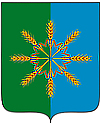 Администрация Новозыбковского районаР А С П О Р Я Ж Е Н И Еот « 30  » мая   2013 г.                                                                                             №183-р г. НовозыбковОб установлении учетной нормыи нормы предоставленияплощади жилого помещения        В соответствии с жилищным законодательством Российской Федерации, постановлением Правительства РФ от 29.08.2005г. № 541 «О федеральных стандартах оплаты жилого помещения и коммунальных услуг», Законом Брянской области от 24.07.2006г. № 66-З «О порядке признания граждан Брянской области малоимущими с учетом размера доходов и стоимости имущества в целях постановки на учет и предоставления им по договорам социального найма жилых помещений муниципального жилищного фонда»:        1. Установить учетную норму площади жилого помещения на территории района на одного человека менее 14 кв.м.        2.  Установить норму предоставления площади жилого помещения по договорам социального найма на территории района в следующем размере:       - 33 кв.м. – для одиноко проживающего гражданина;       - 42 кв.м. – на семью из 2-х человек;       - по 18 кв.м. на одного члена семьи, состоящей из 3-х и более человек.        3. Считать утратившим силу распоряжение администрации района от 25.01.2007г. № 14/1-р «Об установлении учетной нормы и нормы предоставления площади жилого помещения».        4.  Данное распоряжение разместить на официальном сайте администрации района в сети Интернет и опубликовать в информационном вестнике.Глава администрации района                                                                        В.В. АлексеевЗ.А. Лузик30863